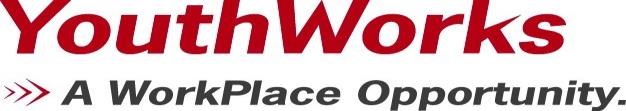 2018 SYELEP RFQ:  Work Skills Training   Organization Information   Organization Information   Organization Information   Organization Information   Organization Information   Organization Information   Organization InformationOrganization NameAddressFederal EIN #U.I. #Contact PersonName:Contact PersonTitle:Contact PersonTelephone #:Contact PersonFax #:Contact PersonEmail:Program InformationProgram InformationProgram InformationProgram InformationProgram InformationProgram InformationProgram InformationProgram NameOperation SitesJob TitleCapacityArea to be ServedArea to be ServedParticipants per SessionParticipants per SessionParticipants per SessionParticipants per SessionCapacityBridgeportBridgeportCapacityStamfordStamfordCapacityNorwalkNorwalkCapacityValleyValleySignature of Authorized RepresentativeSignature of Authorized RepresentativeSignature of Authorized RepresentativeSignature of Authorized RepresentativeDateName and Title of Authorized RepresentativeName and Title of Authorized RepresentativeName and Title of Authorized RepresentativeName and Title of Authorized Representative